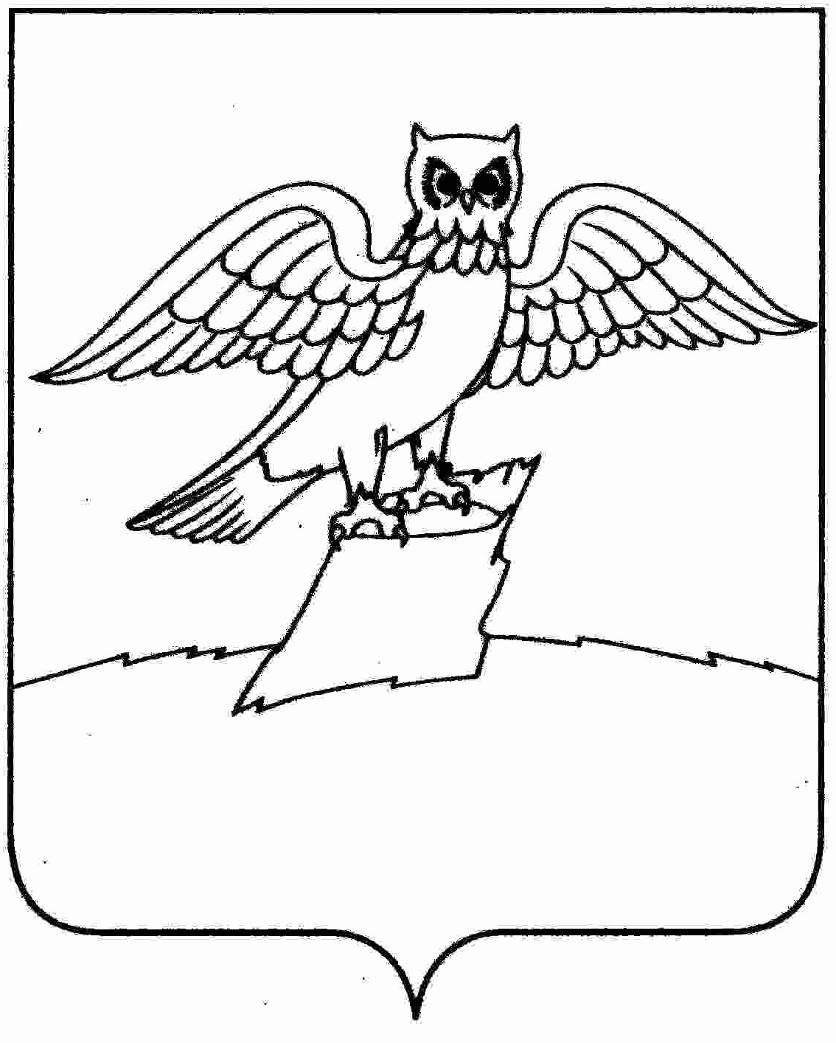 АДМИНИСТРАЦИЯ ГОРОДА КИРЖАЧКИРЖАЧСКОГО РАЙОНАП О С Т А Н О В Л Е Н И ЕГЛАВЫОб установлении периода полива приусадебных участков на территории города Киржач                                                                   Руководствуясь Федеральным законом от 06.10.2003 № 131-ФЗ «Об общих принципах организации местного самоуправления в Российской Федерации», в целях регулирования платы населения, использующего холодную воду для полива насаждений,  П О С Т А Н О В Л Я Ю:1. Установить период полива приусадебных участков на территории города Киржач с 01 мая по 31 августа 2017 года.2. Контроль за исполнением настоящего постановления оставляю за собой.3. Настоящее постановление вступает в силу со дня его опубликования в районной газете «Красное знамя» и распространяется на правоотношения, возникшие с 01 мая 2017 года. 28.04.2017№ 429 Глава  города  КиржачН.В.Скороспелова